专利合作条约（PCT）工作组第十二届会议2019年6月11日至14日，日内瓦序列表工作队：现状报告欧洲专利局编拟的文件本文件附件载有欧洲专利局就序列表工作队的工作所编拟的报告，产权组织标准委员会（CWS）在2010年10月举行的第一届会议上成立了序列表工作队。请工作组注意本文件的内容。[后接附件]核苷酸和氨基酸序列表表示方法
从产权组织标准ST.25向产权组织标准ST.26的过渡背　景产权组织标准委员会在第一届会议（2010年10月25日至29日）上成立了序列表工作队，负责执行第44号任务（见文件CWS/1/10第29段）：“制定一项关于基于可扩展标记语言（XML）的核苷酸和氨基酸序列表表示方法的建议，以作为产权组织标准通过。提交这项新产权组织标准的提案时，应一并提交报告，说明该标准对现有产权组织标准ST.25的影响，包括提出对标准ST.25的必要修改。”对工作队的要求还有：“就该标准对《PCT行政规程》附件C可能产生的影响与PCT相关机构进行联络。”欧洲专利局（欧专局）被委以工作队牵头人的职责，名为ST.26的新产权组织标准在2016年3月标准委员会第四届会议续会（CWS/4BIS）期间正式通过。自通过之后，ST.26经过了两次修订：转录于文件CWS/5/6附件二的第1.1版，其中包含对附件六（指导文件）和附件二（数据类型定义）的修改。转录于文件CWS/6/16的第1.2版，其中包含对ST.26主体部分及其附件一、二、三、四和附件六的修改，并增加了名为“将序列表从ST.25转至ST.26”的新的附件七，以便在两套标准之间进行过渡。在第五届会议上，标准委员会商定将“大爆炸”式预设作为过渡选项，这要求所有知识产权局（IPO）同时从ST.25向ST.26过渡。决定以国际申请日作为参考日期，2022年1月1日作为过渡日期。在同一届会议上，国际局通知标准委员会，它将开发一种新的通用软件工具，使申请人能够编制序列表并验证此种序列表是否符合产权组织标准ST.26。因此，标准委员会同意修改第44号任务的说明：“为国际局提供支持，提供用户对ST.26的编著和验证软件工具的要求和反馈意见；支持国际局对《PCT行政规程》进行相应修订；并根据标准委员会的要求为产权组织标准ST.26编制必要的修订。”在于2018年10月举行的标准委员会第六届会议上，工作队报告了ST.26工具的进展，表示已经成功实施了业务分析、架构搭建和概念验证，正在进行开发。进展报告WIPO SEQUENCE（工具）2019年3月，国际局向工作队宣布，已经通过了命名ST.26工具各项组成部分的正式名称：WIPO Sequence是申请人编著和验证工具（桌面应用）的正式名称；WIPO Sequence Validator是知识产权局验证工具的名称，该验证工具作为独立服务部署在知识产权局网络中（微服务）；WIPO Sequence Server将为WIPO Sequence和WIPO Sequence Validator提供更新，并将部署在产权组织网络中。新版本发布时，注册用户将会收到通知。国际局建立了一个专门的wiki页面，仅限工作队成员和开发组使用，目的是进行功能规范，并检查图形用户接口（GUI）。此外，自2018年11月以来，国际局与工作队成员合作并邀请了数量有限的用户参与测试WIPO Sequence并提供反馈。工作队参与了所有为测试发布的冲刺成果，并为其提供了反馈，提出新要求和对已有要求进行微调。在工作组于2019年4月11日举行的最近一次会议（视频会议）上，国际局报告：WIPO Sequence的图形用户接口将会以所有10种PCT公布语言提供；《用户指南》草案已经以英文登于wiki网页。请各局最晚于2019年6月提供意见；以及计划于2019年9月首次发布WIPO Sequence Validator。修订产权组织标准ST.26工作队建议对ST.26的附件一和附件七进行一些实质性修改和文字修订。这些变化将成为提交至2019年7月标准委员会第七届会议的修正案的一部分。修订PCT法律框架（PCT实施细则和行政规程）需修正《PCT实施细则》并修改《PCT行政规程》，以实施从现有PCT序列表标准ST.25向新产权组织标准ST.26的过渡。国际局已于去年在PCT工作组第十一届会议上编拟了第一份提案（见文件PCT/WG/11/24）。考虑到收到的反馈，国际局通过文件PCT/WG/12/13进一步改善了修订PCT法律框架的初步提案。这旨在使这些修正在2020年9月/10月的PCT大会上获得批准，并在2022年1月1日生‍效。知识产权局实施产权组织标准ST.26最后，工作队还监测各知识产权局对新标准ST.26的实际实施情况。中国国家知识产权局、欧专局、澳大利亚知识产权局、日本特许厅、韩国特许厅和美国专利商标局在wiki上公布了它们的实施计‍划。路线图工作队计划：(a)	让标准委员会在第七届会议（2019年7月1日至5日）期间批准对产权组织标准ST.26的第三次修订；(b)	支持国际局，继续参与开发和测试WIPO Sequence；(c)	支持国际局对PCT法律框架的相应修订（PCT实施细则和行政规程）；(d)	如果需要，进一步修订产权组织标准ST.26，以进一步方便主管局和申请人实施标准ST.26。[附件和文件完]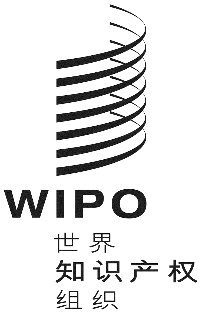 Cpct/wg/12/14pct/wg/12/14pct/wg/12/14原 文：英文原 文：英文原 文：英文日 期：2019年5月15日  日 期：2019年5月15日  日 期：2019年5月15日  